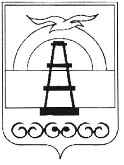 АДМИНИСТРАЦИЯ МУНИЦИПАЛЬНОГО ОБРАЗОВАНИЯ ГОРОДСКОЙ ОКРУГ «ОХИНСКИЙ»ПОСТАНОВЛЕНИЕот 18.12.2020								№ 795г. ОхаВ соответствии со статьями 7, 46 Федерального закона от 06.10.2003 № 131-ФЗ «Об общих принципах организации местного самоуправления в Российской Федерации», Законом Сахалинской области от 06.03.2017 № 15-ЗО «Об оценке регулирующего воздействия проектов муниципальных нормативных правовых актов и экспертизы муниципальных нормативных правовых актов в Сахалинской области», постановлением администрации муниципального образования городской округ «Охинский» от 27.10.2017 № 1006 «Об утверждении Порядка проведения оценки регулирующего воздействия проектов муниципальных нормативных правовых актов и экспертизы муниципальных нормативных правовых актов муниципального образования городской округ «Охинский» Сахалинской области,ПОСТАНОВЛЯЮ:1. Утвердить План проведения экспертизы муниципальных нормативных правовых актов муниципального образования городской округ «Охинский», затрагивающих вопросы осуществления предпринимательской и инвестиционной деятельности, на 2021 год (прилагается). 2. Опубликовать настоящее постановление в газете «Сахалинский нефтяник» и разместить на сайте администрации муниципального образования городской округ «Охинский» www.adm-okha.ru.3. Контроль за исполнением настоящего постановления возложить на председателя комитета по управлению муниципальным имуществом и экономике муниципального образования городской округ «Охинский» А.А. Поземского. И.о. главы муниципального образования                                           		городской округ «Охинский»                                                                            Н.А. РычковаУтвержденпостановлением администрациимуниципального образованиягородской округ «Охинский»от 18.12.2020 № 795ПЛАНпроведения экспертизы муниципальных нормативных правовых актов муниципального образования городской округ «Охинский», затрагивающих вопросы осуществления предпринимательской и инвестиционной деятельности на 2021 годОб утверждении Плана проведения экспертизы нормативных правовых актов администрации муниципального образования городской округ «Охинский», затрагивающих вопросы осуществления предпринимательской и инвестиционной деятельности на 2021 год№ п/пНаименованиенормативного правового актаСроки проведения экспертизыРазработчик нормативного правового акта1Постановление администрации муниципального образования городской округ «Охинский» от 16.06.2020 № 387 «Об утверждении Порядка предоставления субсидии из бюджета муниципального образования городской округ «Охинский» на возмещение недополученных доходов муниципальным унитарным предприятиям городского округа «Охинский» в связи с принимаемыми мерами по предотвращению распространения  на территории муниципального образования городской округ «Охинский» новой коронавирусной инфекции (2019-nCoV)29.01.2021-29.04.2021Комитет по управлению муниципальным имуществом и экономике муниципального образования городской округ «Охинский»2Постановление администрации муниципального образования городской округ «Охинский» от 14.12.2017 № 1120 «Об утверждении Порядка предоставления субсидии на возмещение затрат или недополученных доходов в связи с производством (реализацией) товаров, выполнением работ, услуг в сфере жилищно-коммунального хозяйства на территории муниципального образования городской округ «Охинский»02.03.2021-01.06.2021Комитет по управлению муниципальным имуществом и экономике муниципального образования городской округ «Охинский»3Постановление администрации муниципального образования городской округ «Охинский» от 29.06.2020 № 436 «Об утверждении перечня муниципального имущества муниципального образования городской округ «Охинский», свободного от прав третьих лиц (за исключением имущественных прав субъектов малого и среднего предпринимательства), предназначенного для предоставления во владение и (или) пользование субъектам малого и среднего предпринимательства и организациям, образующим инфраструктуру поддержки субъектов малого и среднего предпринимательства»02.03.2021-01.06.2021Комитет по управлению муниципальным имуществом и экономике муниципального образования городской округ «Охинский»4Постановление администрации муниципального образования городской округ «Охинский» от 09.04.2018 № 196 «О Порядке предоставления и расходования средств на развитие детского и молодежного общественного движения на базе учреждения дополнительного образования в системе образования городского округа «Охинский»31.03.2021–30.04.2021Управление образования муниципального образования городской округ «Охинский»5Постановление администрации муниципального образования городской округ «Охинский» от 22.09.2020 № 616 «Об утверждении Порядка предоставления и расходования целевых средств на ежемесячное денежное вознаграждение за классное руководство педагогическим работникам в сфере образования31.03.2021–30.04.2021Управление образования муниципального образования городской округ «Охинский»6Постановление администрации муниципального образования городской округ «Охинский» от 26.05.2020 № 321 «Об утверждении Положения о порядке формирования, ведения и обязательного опубликования перечня муниципального имущества муниципального образования городской округ «Охинский», свободного от прав третьих лиц (за исключением имущественных прав субъектов малого и среднего предпринимательства), предназначенного для предоставления во владение и (или) пользование субъектам малого и среднего предпринимательства и организациям, образующим инфраструктуру поддержки субъектов малого и среднего предпринимательства, порядке и условиях предоставления в аренду муниципального имущества, включенного в такой перечень».06.04.2021-05.07.2021Комитет по управлению муниципальным имуществом и экономике муниципального образования городской округ «Охинский»